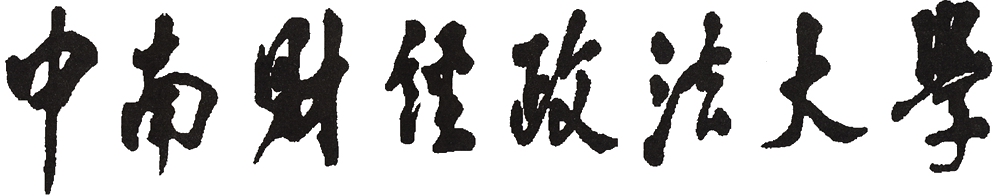 专业型硕士学位论文开题报告书THESIS PROPOSAL FOR PROFESSIONAL MASTER中南财经政法大学研究生院The Graduate School of Zhongnan University of Economics and Law一、基本情况二、选题背景、研究意义、文献综述与实践现状/ Research Background,  Significance, Literature review 三、研究方案/Research Plan四、论文大纲（需列举至三级标题）/Thesis outlines (need to list up to the third level title)五、主要参考文献书目/ References六、论文写作计划、进行方式和采取主要措施/ Writing plan, proceeding modes and methodology七、指导教师意见/ Evaluation by Instructor八、开题报告会组成人员及意见记录/ Members and opinions of Proposal defense jury九、开题报告评价/ Proposal report evaluation姓名/Name：专业/Major：研究方向/Research Area：录取类别/Enrollment Category：入学时间/Year Enrolled：校内指导教师/on campus Instructor：校外指导教师/off campus Instructor：学院（中心）/Department名称：姓    名/Name所在学院（中心）/Department专    业/Major研究方向/Research Area年    级/Grade指导教师/Instructor论文题目/Title of thesis1.说明选题背景与研究意义（重点说明现实意义与应用价值）Research Background and Significance (Focused on Practical Significance and Application Value)2.对国内外文献进行综述/ Summarize the domestic and overseas trends of recent researches on the title, and your own understanding.3.对研究主题的实践现状进行分析/Analyze the current Practical Significance of the researches on the title.1．研究目标、研究思路、研究内容和拟解决的实际问题/ Research purpose, research ideas, research content and main problems to be solved2．拟采取的研究方法及可行性分析/ Research methodologies and feasibility analysis3．本研究的特色与创新之处/ Innovation of your thesis对本文选题意义、研究方案及论文提纲等提出意见，不少于100字。/Give opinions on the significance of the topic, the research scheme and outline of the paper. Not less than 100 words.                                    导师签名：                                            年    月    日姓  名/Name职  称/Professional Title工作单位/Department                         开题报告记录人签名：                                                  年    月     日                         开题报告记录人签名：                                                  年    月     日                         开题报告记录人签名：                                                  年    月     日1.综合评价意见。Comprehensive evaluation2.是否通过/Passed or fail（1）通过：按照答辩专家意见修改完善。                       [  ] Pass: amended based on the suggestions（2）不予通过：按照答辩专家意见修改后，重新开题。           [  ]Failure to pass: amended based on the suggestions, apply for proposal again. 3.答辩成绩/ Defense results（1）优秀Excellent[  ]     （2）良好Good[  ]     （3）合格Pass[  ]     （4）不合格Fail[  ]（请在括号内打“√”选择）(“√” your choice in the corresponding bracket.)4.成员签名：                 、                 、                、                 、                                                            年    月    日